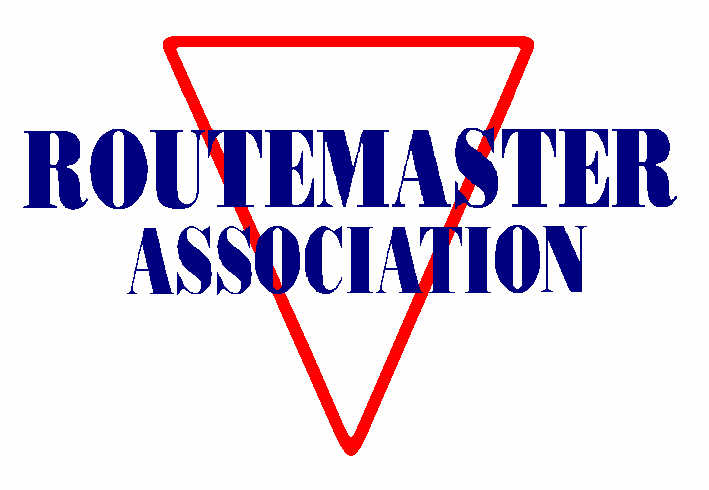 MEMBERSHIP FORM1st October 2023 to 30th September 2024Mr. Mrs. Miss. Ms. / Forename / Surname: ___________________________________________________________________________________Membership No.____________                          Please PRINT clearly in block capitals      [If your details have changed please amend them using the area at the bottom of this form.]Renewal rates: The amount in brackets is payable if not renewing by Direct Debit through Go-CardlessTo pay by Direct Debit please type https://pay.gocardless.com/AL0002W2R99H21 into your internet browser and fill in the screen which appears. (If you did this last year, you do not have to do it again.)Payments can also be made (at the higher cost in brackets) through the Routemaster website via PayPal or can be sent to: PayPal@routemaster.org.uk. Please use your surname and membership number as a reference number.If paying by cheque (at the price in brackets and in Pounds Sterling only) payable to 'Routemaster Association', please send it with this form to:Routemaster Association Membership, 9 Brunel Way, Dartford, Kent, DA1 5FL, United Kingdom.Please state here how much the cheque is for £…………………For members outside the UK, if you are unable to use the Direct Debit system or PayPal, please contact the Membership Secretary (email to membership@routemaster.org.uk) and we can supply further options.Signed: ............................................................................... Date: ...............................................Where you live1 copy of each issue2 copies of each issue3 copies of each issueUK£25   (£30)£33   (£38)£44   (£49)Europe / EU£30   (£35)£40   (£45)£50   (£55)Outside Europe£34   (£39)£46   (£51)£58   (£63)Digital Option£15   (£20)--Your Contact DetailsYour Contact DetailsYour Contact DetailsYour Contact DetailsYour Contact DetailsYour Contact DetailsYour Contact DetailsYour Contact DetailsYour Contact DetailsYour Contact DetailsYour Contact DetailsYour Contact DetailsYour Contact DetailsAddressPost townCountyCountyCountyCountyPostcodeCountryHome PhoneHome PhoneHome PhoneHome PhoneMobile (required when ordering parts)Mobile (required when ordering parts)Mobile (required when ordering parts)Mobile (required when ordering parts)Mobile (required when ordering parts)Mobile (required when ordering parts)EmailYours BusesYours Buses